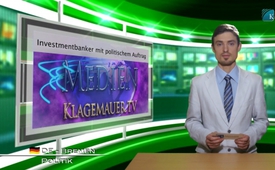 Investmentbanker mit politischem Auftrag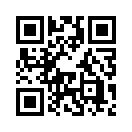 Berlin hat am 26. August 2013 grünes Licht für den neuen Botschafter der USA in Deutschland gegeben: John B. Emerson, ehemaliger Investmentbanker...Berlin hat am 26. August
2013 grünes Licht für den neuen
Botschafter der USA in
Deutschland gegeben: John B.
Emerson, ehemaliger Investmentbanker, von Obama höchstpersönlich ernannt (Obamas Kabinett
besteht größtenteils auch
aus Investmentbankern). Emersons
Vorgänger Phil Murphy
war ebenfalls Investmentbanker
– übrigens bei Goldman Sachs.
Ein weiterer „Gold-Mann“ in
Deutschland ist Alexander Dibelius,
Deutschland-Chef von
Goldman Sachs, der inoffiziell
als Hauptberater von Kanzlerin
Merkel gilt. Auch der derzeitige
EZB*-Chef Mario Draghi war
Goldman Sachs Banker.
Ist es Zufall, dass diese (und
andere) ehemaligen Investmentbanker
– vor allem von Goldman
Sachs – in solch wichtige
Positionen kommen? Die Antwort
liegt auf der Hand: Sie
machen Politik und nehmen dadurch Einfluss auf das Finanzgeschehen.
Auswirkungen davon
kündigen sich mit der Eurokrise
und den sogenannten Rettungspaketen
ja bereits an: Die Bürger
werden sukzessive ihres
Vermögens beraubt.
Kapital dient nicht mehr nur der
Wirtschaft und damit dem Volk,
sondern Regierungen dienen
ganz offensichtlich zunehmend
dem Kapital!
*Europäische Zentralbankvon jf.Quellen:http://globalfire.tv/nj/13de/politik/goldman-sachs-frau_2013.htmhttp://www.tagesspiegel.de/zeitung/naechster-us-botschafter-john-b-emerson-ein-investmentbanker-fuer-berlin/8356382.htmlhttp://alles-schallundrauch.blogspot.de/2008/01/regiert-goldman-sachs-die-welt.htmlhttp://www.handelszeitung.ch/bildergalerie/die-einflussreichen-goldman-jungshttp://de.sott.net/article/10507-Nach-Probelauf-Zypern-plant-Goldman-Sachs-Zwangsabgaben-und-Enteig-nungen-fur-ganz-EuropaDas könnte Sie auch interessieren:---Kla.TV – Die anderen Nachrichten ... frei – unabhängig – unzensiert ...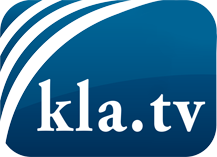 was die Medien nicht verschweigen sollten ...wenig Gehörtes vom Volk, für das Volk ...tägliche News ab 19:45 Uhr auf www.kla.tvDranbleiben lohnt sich!Kostenloses Abonnement mit wöchentlichen News per E-Mail erhalten Sie unter: www.kla.tv/aboSicherheitshinweis:Gegenstimmen werden leider immer weiter zensiert und unterdrückt. Solange wir nicht gemäß den Interessen und Ideologien der Systempresse berichten, müssen wir jederzeit damit rechnen, dass Vorwände gesucht werden, um Kla.TV zu sperren oder zu schaden.Vernetzen Sie sich darum heute noch internetunabhängig!
Klicken Sie hier: www.kla.tv/vernetzungLizenz:    Creative Commons-Lizenz mit Namensnennung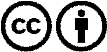 Verbreitung und Wiederaufbereitung ist mit Namensnennung erwünscht! Das Material darf jedoch nicht aus dem Kontext gerissen präsentiert werden. Mit öffentlichen Geldern (GEZ, Serafe, GIS, ...) finanzierte Institutionen ist die Verwendung ohne Rückfrage untersagt. Verstöße können strafrechtlich verfolgt werden.